PENERAPAN MODEL INKUIRI TERBIMBING UNTUK MENINGKATKAN KEMAMPUAN SISWA DALAM SIKAP RASA INGIN TAHU PADA PEMBELAJARAN TEMATIK(Penelitian Tindakan Kelas pada Tema Indahnya Kebersamaan, Subtema Keberagaman Budaya Bangsaku, Pembelajaran 1 & 2 di Kelas IV SDN 1 Cintakarya Kab. Pangandaran)oleh Reni Suhartini105060176ABSTRAKPenelitian ini bertujuan untuk meningkatkan kemampuan siswa dalam sikap rasa ingin tahu melalui model inkuiri terbimbing dalam pembelajaran tematik  pada subtema keberagaman budaya bangsaku. Penelitian ini dilatarbelakangi oleh rendahnya nilai hasil tes siswa terhadap mata pelajaran Tematik, yaitu masih di bawah KKM yang baru mencapai rata-rata 59 %. Padahal target yang diharapkan rata-rata 80%. Demikian pula cara guru melaksanakan pembelajaran masih bersifat konvensional yaitu hanya dengan menggunakan metode ceramah, sehingga keterlibatan siswa dalam pembelajaran sangat minim. Model penelitian yang digunakan dalam penelitian ini adalah Penelitian Tindakan Kelas (PTK)  yang mengadaptasi dari Kemmis S dan Mc.Tagget dengan dua siklus, yang pada setiap siklusnya dilakukan dua tindakan. Adapun hasil penelitian dengan menggunakan model inkuiri terbimbing pada pembelajaran 1 dan 2 menunjukan adanya peningkatan proses pembelajaran. Target penelitian dinyatakan berhasil di siklus 1 jika perencanaan, pelaksanaan dan evaluasi mencapai 80%, perencanaan mencapai 86,6% dikategorikan sangat baik, pelaksanaan mencapai 81,25% dikategorikan baik, evaluasi mencapai 84,09% dikategorikan baik. Berdasarkan hasil analisis pada siklus I pada aktivitas sikap siswa mencapai 85,25%, dikategorikan baik kemudian pada lembar kerja siswa mencapai 84,4%, pada siklus II target yang diharapakan 85% dalam pembelajaran 2 mengalami peningkatan pada perencanaan 94,4% dikategorikan sangat baik, pelaksanaan 86,25% dikategorikan baik, evaluasi 95,4% dikategorikan sangat baik sudah mencapai target yang diharapkan. Berdasarkan hasil analisis pada siklus II pada aktivitas sikap siswa mencapai 86,75% dikategorikan sangat baik. Kesimpulan yang diperolah bahwa penggunaan model inkuiri terbimbing sangat memuaskan terhadap peningkatan kemampuan siswa di kelas IV SD.  Dengan demikian, penggunaan model inkuiri terbimbing dapat dijadikan salah satu model pembelajaran untuk diterapkan pada pembelajaran tematik.Kata kunci: inkuiri terbimbing, rasa ingin tahu KATA PENGANTAR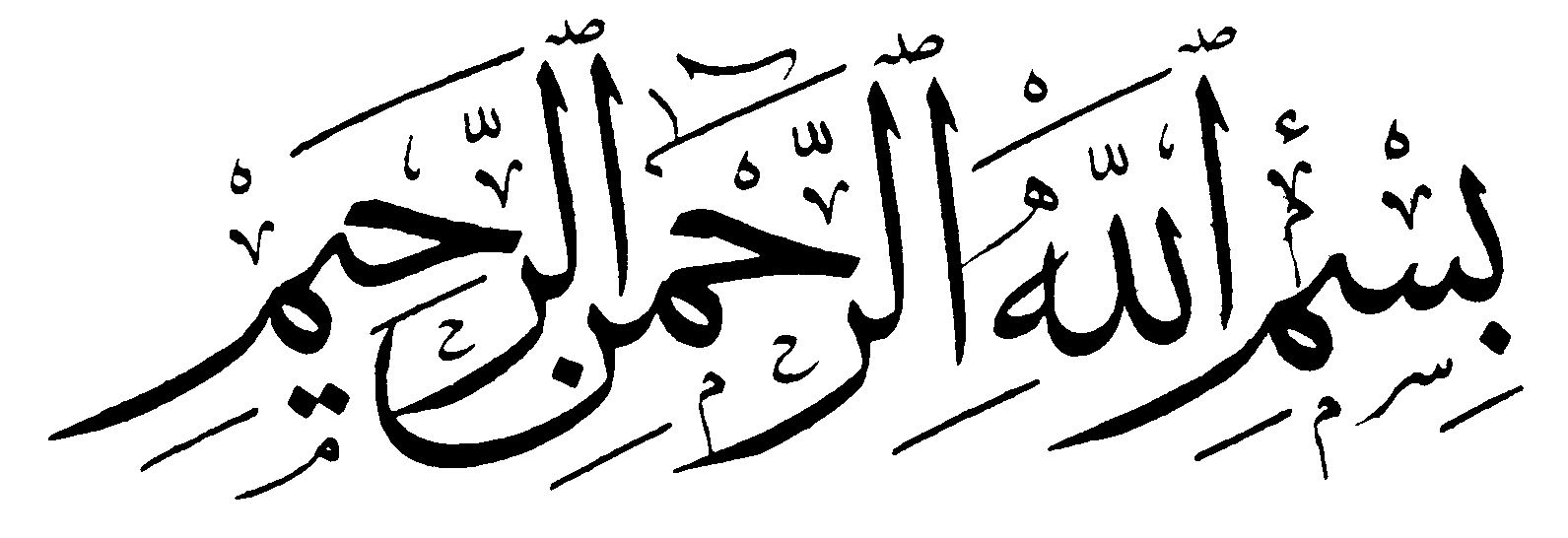 Assalamualaikum. Wr. Wb	Puji dan syukur penulis panjatkan kepada Allah swt , berkat rahmat dan karunia-Nya, akhirnya penulis dapat menyelesaikan skripsi yang berjudul “Penerapan Model Inkuiri Terbimbing untuk Meningkatkan Kemampuan Siswa dalam Sikap Rasa Ingin Tahu Pada Pembelajaran Tematik”.Skripsi ini penulis susun untuk memenuhi salah satu syarat menempuh ujian sarjana pendidikan pada Program Studi Pendidikan Guru Sekolah Dasar, Fakultas Keguruan dan Ilmu Pendidikan, Universitas Pasundan Bandung. Sehubungan dengan hal tersebut, penulis menyadari sepenuhnya bahwa skripsi ini belum sempurna. Meskipun demikian, penulis berharap skripsi ini dapat bermanfaat bagi kepentingan pendidikan. Selama menyusun skripsi ini, penulis tidak luput dari hambatan dan kesulitan. Namun, dengan dilandasi keinginan, bimbingan, arahan, serta doa dari berbagai pihak, alhamdulillah akhirnya penulis dapat menyelesaikan skripsi ini, walaupun masih banyak kekurangan dan kesalahan. Semoga kebaikan semua pihak yang telah membantu diselesaikannya skripsi ini mendapat balasan dari Allah swt. Amin.Wassalamualaikum. Wr. WbBandung,   September 2014								        PenulisUCAPAN TERIMA KASIH	Alhamdulillah, puji syukur penulis panjatkan kehadirat Allah swt karena atas limpahan rahmat dan karunia-Nya sehingga skripsi ini dapat terselesaikan. Tak lupa pula penulis mengirimkan salam dan shalawat kepada Nabi Besar Muhammad SAW yang telah membawa umat Islam ke jalan yang diridhoi Allah swt.	Skripsi yang berjudul “Penerapan Model Inkuiri Terbimbing untuk Meningkatkan Kemampuan Siswa dalam Sikap Rasa Ingin Tahu Pada Pembelajaran Tematik” merupakan salah satu syarat untuk mencapai gelar Sarjana Pendidikan. Terwujudnya skripsi ini tidak lepas dari partisipasi dan bantuan dari berbagai pihak. Oleh karena itu, penulis ingin menyampaikan terima kasih yang setulus-tulusnya kepada :Ibu Dra. Aas Saraswati, M.Pd., Selaku ketua Program Studi Pendidikan Guru Sekolah Dasar FKIP UNPAS Ibu Dra. Hj Euis Suherti, M.Pd Selaku Pembimbing 1 dengan kesabarannya telah membimbing penulis dan memberikan arahan yang sangat bermanfaat untuk penulisan skripsi ini,Bapak Drs. H. Jaka Permana,MM., M.Pd selaku Pembimbing 2 yang telah memberikan bimbingan, arahan, semangat, dan masukan yang bermanfaat sehingga skripsi ini dapat terselesaikan, dan sekaligus sebagai Sekretaris Program Studi Pendidikan Sekolah Dasar FKIP Uiversitas Pasundan Bandung,Bapak Drs. H. Dadang Mulyana, M.Si selaku Dekan FKIP Universitas Pasundan Bandung,Dewan dosen PGSD FKIP Uiversitas Pasundan Bandung beserta stafnya, yang telah bersedia membantu dan memberikan pengetahuan serta wawasan kepada penulis selama kuliah,Ibu Iis Isyati, S.Pd selaku Kepala Sekolah SDN IV SDN 1 Cintakarya kabupaten Pangandaran, telah memeberikan izin pelaksanaan penelitian di sekolah yang menjadi tanggung jawabnya,Ibu Rokasih Sri Rahayu, S.Pd selaku Wali Kelas IV SDN 1 Cintakarya, terima kasih atas masukan dan bantuannya selama penulis melaksanakan penelitian,Segenap Dewan Guru dan Staf SDN 1 Cintakarya Kabupaten Pangandaran terima kasih atas bimbingan dan dorongan motivasinya, semoga menjadi cermin untuk penulis agar menjadi lebih baik,Siswa – siswi kelas IV SDN 1 Cintakarya, terima kasih atas bantuan dan kerjasamanya selama penelitian,Terutama penulis ingin mengucapkan terima kasih kepada Ayahanda yang penulis banggakan Bapak H. Supriatna dan Ibundaku tercinta Hj. Nonoh, yang telah banyak memberikan do’a, dukungan, pengorbanan baik secara moril maupun materil sehingga penulis dapat menyelesaikan studi dengan baik, Untuk adikku Sandi Firmansyah yang selalu memberikan keceriaan disela – sela kejenuhanku, terima kasih atas semuanya,Semua keluarga besar terima kasih atas do’a, motivasi dan nasehatnya kepada penulis,Untuk kekasihku R. Akhamd Sidik yang senantiasa mengisi keceriaan disetiap langkah terus memberikan do’a, dukungan dan semangat, terima kasih untuk semuanya,Sahabat Indri Waryanty, Fitri Sugiarti, Rita Purnamasari, Ipit Lutpiana dan Ratih Nurry H. Terima kasih untuk kebersamaan, dukungan, do’a, motivasi selama awal kuliah sampai akhir perkuliahan,Teman seperjuangan satu pembimbing Erlin Ferliani yang telah berjuang bersama-sama, memberikan masukan, serta semangat dalam penyusunan skripsi ini,Rekan-rekan PGSD FKIP UNPAS Bandung angkatan 2010/2011 khususnya Kelas C yang telah berjuang bersama-sama untuk mendapatkan gelar sarjana,Kepada semua pihak yang tidak dapat penulis sebutkan satu persatu, terima kasih atas do’a dan dukungannya.	Semoga amal baik yang telah diberikan kepada penulis mendapatkan imbalan yang setimpal dari Allah swt, Amin. Akhirnya penulis berharap semoga skripsi ini bermanfaat, khususnya bagi penulis dan umumnya bagi para pembaca.Bandung,  September  2014							PenulisDAFTAR ISILEMBAR PENGESAHAN 	PERNYATAAN ABSTRAK .................................................................................................	iKATA PENGANTAR ..............................................................................	iiUCAPAN TERIMA KASIH ....................................................................	ivDAFTAR ISI ..............................................................................................	viiDAFTAR GAMBAR ................................................................................	xDAFTAR TABEL .....................................................................................	xiBAB I PENDAHULUAN Latar Belakang ................................................................................	1Identifikasi Masalah ........................................................................	8Rumusan Masalah ...........................................................................	8Tujuan Penelitian ............................................................................	9Manfaat Penelitian ...........................................................................	9Definisi Operasional ........................................................................	10BAB II KAJIAN TEORI Hakikat Pembelajaran .....................................................................	12Makna Pembelajaran .................................................................	12Pengertian Pembelajaran ...........................................................	13Ciri-ciri Pembelajaran ...............................................................	14Tujuan Pembelajaran .................................................................	15Pembelajaran Tematik .....................................................................	15Pengertian Pembelajaran Tematik .............................................	15Prinsip-prinsip Pembelajaran Tematik ......................................	16Ciri-ciri Pembelajaran Tematik .................................................	17Keunggulan dan kelemahan Pembelajaran Tematik .................	18Sikap Rasa Ingin Tahu ....................................................................	19Hakikat Rasa Ingin Tahu Anak Usia Dini .................................	19Strategi Pengembangan Rasa Ingin Tahu Anak Usia Dini ........	19Model Pembelajaran Inkuiri ............................................................	21Pengertian Inkuiri ......................................................................	22Pembelajaran Inkuiri .................................................................	23Tujuan Pembelajaran Inkuiri .....................................................	26Jenis-jenis Pembelajaran Inkuiri ...............................................	26Strategi Pembelajaran Inkuiri ....................................................	28Model Pembelajaran Inkuiri Terbimbing ........................................	30Pengertian Inkuiri Terbimbing .................................................. 	30Keunggulan dan Kelemahan Inkuiri Terbimbing .....................	32Materi Keberagaman Budaya Bangsaku .........................................	33Keberagaman Suku Bangsa .......................................................	33Keanekaragaman Budaya di Indonesia .....................................	37Hasil Penelitian Terdahulu ..............................................................	42Kerangka Pemikiran ........................................................................	43Asumsi .............................................................................................	44Hipotesis Tindakan ..........................................................................	45BAB III METODE PENELITIAN Lokasi dan Waktu Penelitian ..........................................................	47Lokasi Penelitian ......................................................................	47Waktu Penelitian .......................................................................	48Subjek Penelitian .............................................................................	48Operasionalisasi Variabel ................................................................	49Prosedur Penelitian ..........................................................................	49Tahap Perencanaan ....................................................................	53Tahap Pelaksanaan ....................................................................	53Tahap Pengamatan .....................................................................	55Tahap Refleksi ..........................................................................	56Pengembangan Instrumen Penelitian ..............................................	57Data dan Analisis Data ....................................................................	59Pengumpulan Data ....................................................................	59Analisis Data .............................................................................	60Indikator Keberhasilan ....................................................................	68BAB IV HASIL DAN PEMBAHASAN PENELITIAN Hasil Penelitian ...............................................................................	69Profil Subjek dan Objek Penelitian ...........................................	69Paparan Data Awal ...................................................................	71Paparan Data Tindakan Siklus I ...............................................	75Paparan Data Tindakan Siklus II ..............................................	105Pembahasan .....................................................................................	133BAB V KESIMPULAN DAN SARAN Kesimpulan .....................................................................................	138Saran ................................................................................................	139DAFTAR PUSTAKA .................................................................................	141LAMPIRAN-LAMPIRANRIWAYAT HIDUP DAFTAR GAMBAR2.2   Model Interaksi dalam Pembelajaran Inkuiri ...............................	242.2   Penggunaan Inkuiri dalam Pembelajaran di Arizona ...................	252.3   Beberapa Corak bangsa di Indonesia ...........................................	342.5   Pakaian Adat Provinsi di Indonesia .............................................	392.6   Contoh Tari Saman dari Aceh .....................................................	402.7   Contoh Alat Musik Tradisional ...................................................	422.8   Model Penelitian Tindakan Kelas Kemmis and Mc. Tagget .......	522.9   Buku Implementasi Kurikulum ....................................................	643.0   Model Pembelajaran Skor Nilai Perhitungan dalam Pembelajaran	643.1   Model Pembelajaran Skor Nilai Perhitungan dalam Pembelajaran	653.2   Model Pembelajaran Skor Nilai Perhitungan dalam Pembelajaran	663. 3  Model Pembelajaran Skor Nilai Perhitungan dalam Penilaian ....	673.4   Diagram Data Awal Hasil Belajar ...............................................	743.5   Diagram Hasil Lembar Kerja Siswa ............................................	963.6   Diagram Hasil Belajar Siklus I ....................................................	983.7   Diagram Peningkatan Hasil Belajar Siswa ..................................	993.8   Diagram Peningkatan Hasil Belajar Siswa ..................................	1013.9   Diagram Peningkatan Kinerja Guru ............................................	1184.0   Diagram Persentase Peningkatan Aktivitas Sikap Siswa ............	1204.1   Diagram Lembar Kerja Siswa .....................................................	1284.2   Diagram Hasil Belajar Siswa Siklus II ........................................	1304. 3  Diagram Presentase Peningkatan Hasil Belajar ...........................	1314.4   Diagram Presentase Kinerja Guru ...............................................	134DAFTAR TABEL 2.1   Suku Bangsa di Indonesia berdasarkan Provinsi ..........................	362.2   Macam-macam Rumah Adat di Setiap Provinsi ..........................	382. 3  Macam-macam Tarian Daerah dari Setiap Provinsi ....................	412.4   Pelaksanaan Penelitian .................................................................	482.5   Model Pembelajaran Skor Nilai Kinerja Guru ............................	612.6   Model Pembelajaran Pedoman Penskoran Perencanaan         Penilaian ........................................................................................	662.7   Data Awal Lembar Penilaian Hasil Belajar Kelas IV .................	732.8   Format Telaah RPP Siklus I ........................................................	762.9   Penilaian Pelaksanaan Siklus I ....................................................	823.0   Format Pengamatan Pembelajaran Kinerja Guru Siklus I ...........	843.1   Penilaian Aktivitas Sikap Siswa Siklus 1 ....................................	893.2   Hasil Lembar Kerja Siswa Siklus I ..............................................	903. 3  Hasil Lembar Kerja Siswa (Kelompok) Siklus I .........................	953.4   Hasil Belajar Siswa Siklus I ........................................................	973.5   Rincian Hasil Analisis Data Siklus I yang Terkumpul ................	1003.6   Data Awal Hasil Belajar Siswa Kelas IV Siklus II .....................	1043.7   Format Telaah RPP Siklus II .......................................................	1063.8   Penilaian Pelaksanaan Siklus II ...................................................	1123.9   Format Pengamatan Pembelajaran Kinerja Guru Siklus II .........	1144.0   Presentase Peningkatan Kinerja Guru ..........................................	1174.1   Tabel Aktivitas Sikap Siswa Siklus II .........................................	1194.2   Presentase Peningkatan Aktivitas Siswa ......................................	1204. 3  Hasil Lembar Kerja Siswa Siklus II .............................................	1214.4   Hasil Lembar Kerja Siswa (Kelompok) Siklus II ........................	1264.5   Presentase Peningkatan Lembar Kerja Siswa ..............................	1274.6   Hasil Belajar Siswa Siklus II ........................................................	1294.7   Presentase Peningkatan Hasil Belajar Siswa ...............................	1304.8   Rincian Hasil Analisis Data Siklus II yang Terkumpul ...............	132